Radikalinis ir elektrofilinis mechanizmaiPasirinkite vieną teisingą atsakymą.1. Kuri dalelė turi nesuporuotą elektroną?A RadikalasB ElektrofilasC NukleofilasD Molekulė2. Kokio tipo reakcijos būdingos alkanams?A JungimosiB PolimerizacijosC PersigrupavimoD Pakeitimo3.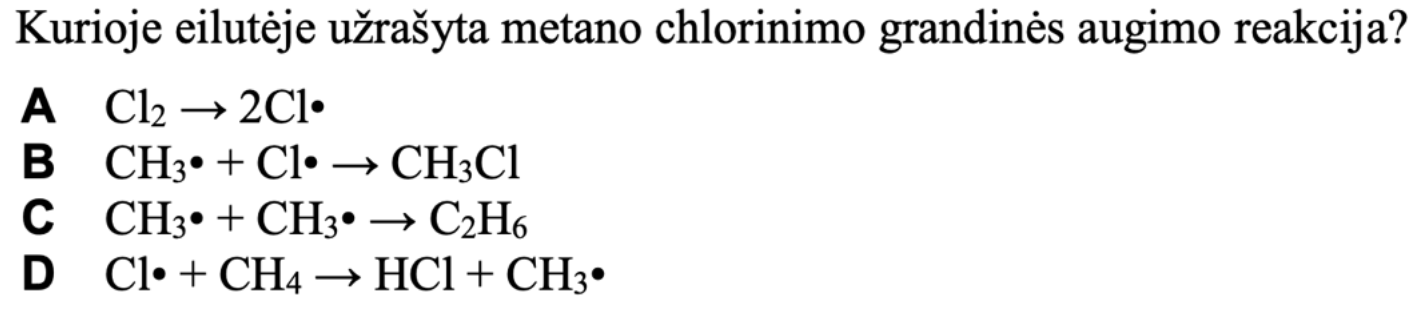 4.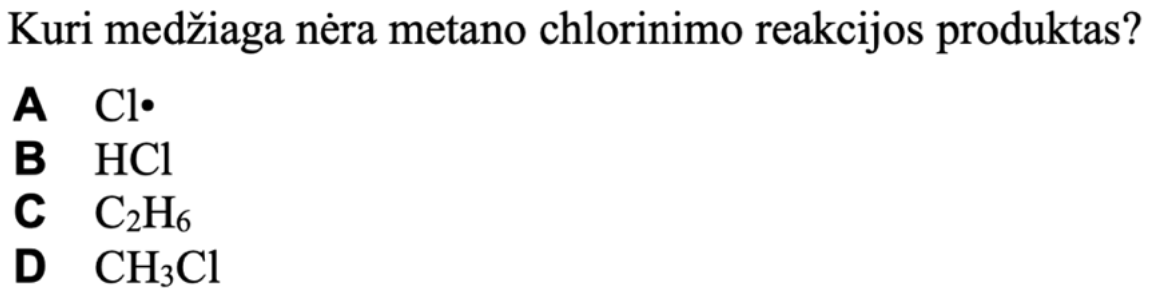 5.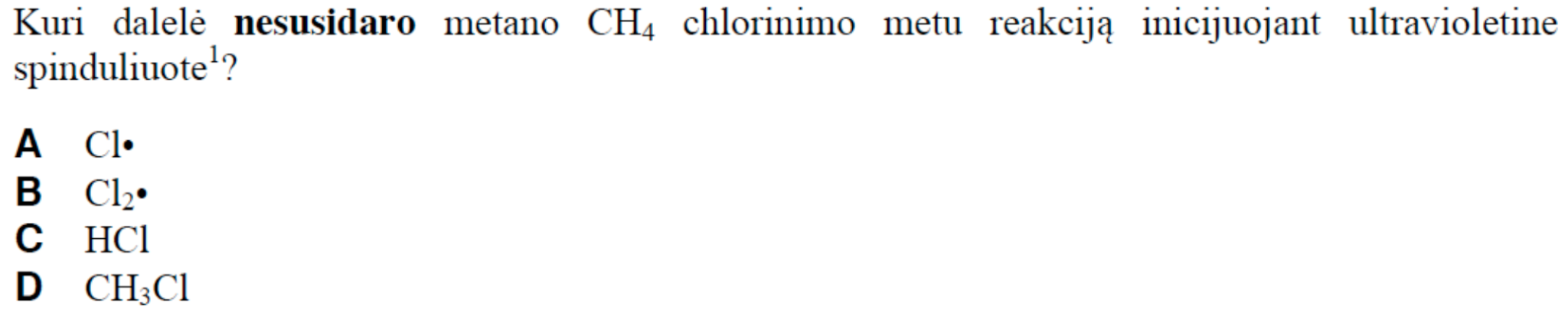 Atlikite užduotys.6. Užrašykite karbokatijonus jų stabilumo mažėjimo tvarka, pradedant nuo stabiliausio.7. Pavaizduokite antrinį karbokatijoną, turintį keturis anglies atomus.8. Užrašykite sutrumpintąją struktūrinę formulę pagrindinio produkto, kuris susidarys reakcijos metu, žinodami, kad reakcija vyksta pagal Markovnikovo taisyklę.CH3–CH2–CH=CH2 + HBr → 9. Užrašykite sutrumpintąsias struktūrines formules abiejų produktų, kurie susidarys reakcijos metu.CH3–CH2–CH=CH2 + H2O → 10. Užrašykite etano reakcijos su chloru pakeitimo radikalinį mechanizmą. Pavaizduokite reakcijos inicijavimo (1 reakcija), reakcijos grandinės augimo (2 reakcijos) ir reakcijos grandinės nutrūkimo (3 reakcijos) stadijas.1CH3+2CH3–CH2–CH2+3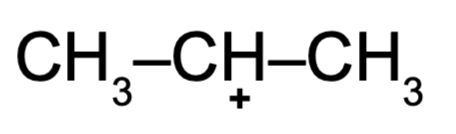 4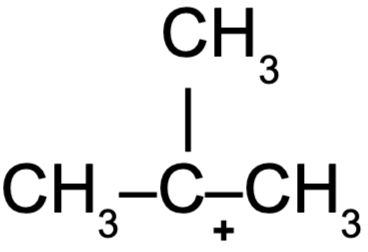 